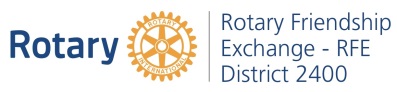              Guest Questionnaire   Please insert here a photo of the applicant and partnerGöran Korpe 230929			Rotarian's NameRotary ClubPartner's NameAddress: Street, Postal Code, CityTelephones (home + mobile)E-mail addressAge(s) (optional)Length of time in RotaryPresent classification What is (or was) your profession?How many years?What is (or was) your partner's profession?How many years?What are the names and ages of your children, their occupation, or if still at home?Which are your hobbies and favourite spare time occupations?Do you smoke?Do you have any food restrictions?Do you have any particular interests?Do you have any specific wishes?In an emergency who should we contact?